Building Structures that Prevents Ice from MeltingPurpose: shows them how to build a structure to create shade and make an area coolerMaterials:Ice
A cup
Thermometer
Different materials to build structures
Paper
Glue
Tape
Construction paper
Toilet paper rolls
Color pencilsProcedure:Put a cube of ice inside the cup and put the cup outside on the sunlight for ten minutes.Use a thermometer and measure the water temperature of the cup and record your result in the worksheet..On your worksheet, draw a design of a structure that you want to build so that ice does not melt easily.Gather all the materials that you need to build for the structure that you designed.Start building your structure!After the structure is built draw your final design of the structure on your worksheet.Take your completed structure outside on the sun.Put a cube of ice inside the cup and put the cup under the structure you have built for ten minutes.Use a thermometer and measure the water temperature of the cup and record your result in the worksheet.Student Worksheet:Building Structures that Prevent Ice from Melting!	Name:____________________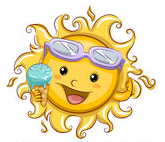 1. Data:Temperature of cup of ice 			Temperature of cup of iceunder the sunlight      				under your structure2. Design the structure that you want to build!3. Draw the structure you have built!4. Did your structure help slow down the ice from melting? Why or why not?                ________ °F                ________ °F